PA,RTN,ERP,LAC,EVA,LUE.PROJECTDraw base-ten blocks that represent the number 3,426.Draw base-ten blocks or another display of place value to represent 2.452.Use any digits from 0–9 to fill in the blanks and create a number below. Label the place value names below each digit. Label the actual value of each digit in the space above.Use any digits from 0–9 to fill in the blanks and create a number below. Use one of your digits more than once (for example: use 4, 7, 8, 6, 7, 2, 1). Describe how the value of the repeated digits in the created number compare.Use any digits from 0–9 to fill in the blanks and create a number below. Then, write your number in word form and expanded form.Write a 5-digit decimal number in word form. Then, rewrite the number as a base-ten numeral and also in expanded form.PA,RTN,ERP,LAC,EVA,LUE.PROJECT (KEY)Draw base-ten blocks that represent the number 3,426.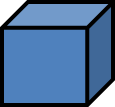 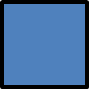 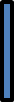 Draw base-ten blocks or another display of place value to represent 2.452.Use any digits from 0–9 to fill in the blanks and create a number below. Label the place value names below each digit. Label the actual value of each digit in the space above.Answers will vary.Use any digits from 0–9 to fill in the blanks and create a number below. Use one of your digits more than once (for example: use 4, 7, 8, 6, 7, 2, 1). Describe how the value of the repeated digits in the created number compare.Answers will vary.Sample description for 4,786.721: The seven on the left of the decimal point represents 700. The seven on the right of the decimal point only represents .  The first 7 (700) is 1000 times larger than the second seven (). Or, the second seven () is   of the value of the first seven (700) because they are 3 decimal places apart. Use any digits from 0–9 to fill in the blanks and create a number below. Then, write your number in word form and expanded form.Answers will vary.Write a 5-digit decimal number in word form. Then, rewrite the number as a base-ten numeral and also in expanded form.Answers will vary.Sample word form for 568.75: five hundred sixty-eight and seventy-five hundredthsSample expanded form for 568.75:	(5 × 100) + (6 × 10) + (8 × 1) + (7 × 0.1) + (5 × 0.01)Value____________.____________Place Value____________.__________________._________Value____________.____________Place Value____________.__________________._________